Walk-in-Interviews for Contractual Facultywill be conducted for Asstt. Prof. (Rs. 43,000/- PM)/ Pro rata Lecturers (Rs. 30,000/- PM) as per following programme :5th Aug.,2015 - Math., Physics & Chemistry7th Aug.,2015 -  Mech. Engg.,  & Elect. & Instrumentation Engg.For details please visit website www.sliet.ac.in REGISTRARWALK IN INTERVIEW ON 05 /08/2015 AND 07/08/2015The Institute is an Autonomous Centrally Funded Technical Institute (CFTI), fully funded by Govt. of India. The Institute is running programmes for awarding Integrated Certificates, Diplomas (ICD), undergraduate degrees, Postgraduate degrees (science, engineering and business administration) and Doctoral degrees. All the programmes are approved by AICTE. The institute enjoys the status of deemed university under UGC act of 1956 (Section-3). The focus of the Institute is to achieve academic excellence. The Institute has infrastructure facilities comparable to IITs. The institute has a sprawling campus spread over 451 acres. The campus extends a beautiful and well developed area with many topographically featured picturesque landscape, numerous buildings of various nature and stature and metal road network. Campus has lakes which attract migratory birds. The campus presents a spectacle of harmony and natural beauty. It is embedded with all the amenities and is a self contained modern township.Institute will conduct Walk-in-Interviews for making contract appointments to the posts of Assistant Professors, Pro rata Lecturers and Technicians for this Academic Session or till the joining of regular Teachers/Technician, whichever is earlier.For the appointment of Assistant Professors and Pro rata Lecturers (PRL): The Assistant Professor on contract will be paid consolidated Salary of Rs. 43,000/- per month. The Pro-rata-Lecturer on contract will be paid consolidated Salary of Rs. 30,000/- per month. Preference will be given to the candidates having Teaching / Research experience.  NET/SLET/SET shall remain the minimum eligibility condition for recruitment and appointment of Assistant Professors. Provided however, that candidates, who are or have been awarded a Ph. D. Degree in accordance with the University Grants Commission (Minimum Standards and Procedure for Award of Ph.D. Degree) Regulations, 2009, shall be exempted from the requirement of the minimum eligibility condition of NET/SLET/SET for recruitment and appointment of Assistant Professor or equivalent position.NET/SLET/SET shall not be required for such Masters Degree Programmes in disciplines for which NET/SLET/SET accredited test is not conducted.A relaxation of 5% may be provided at the Graduate and Master’s level for the Scheduled Caste/Scheduled Tribe/Differently-abled (Physically and visually differently-abled) categories for the purpose of eligibility and for assessing good academic record during direct recruitment to teaching positions. The eligibility marks of 1st class (or an equivalent grade in a point scale wherever grading system is followed) and the relaxation of 5% to the categories mentioned above are permissible, based on only the qualifying marks without including any grace mark procedures.Relevant grade which is regarded as equivalent of 1st class wherever the grading system is followed by a recognized university shall also be considered eligible.For Engineering Departments: The candidates with B.Tech. and M.Tech. 1st Division in both, in the appropriate Branch of Engineering/Technology.For Science Departments: B.Sc and M.Sc. with 1st Division in both,  in appropriate discipline of Sciences with NET qualified. The following conditions would be desirable:Teaching, research, industrial and or professional experience in a reputed organisation.Papers presented at conferences/or in journals.The details of schedule of Interview are as under:The interested candidates should reach the respective Department (s) on 05/08/2015 for posts at Sr.No.1 to 3 and on 07.08.2015 for the posts at Sr. No. 4 & 5 above respectively  between 09.00 A.M. to 10.00 A.M as per above schedule. After 10.00 A.M no application will be considered for scrutiny and interview. They should bring complete bio-data and the original certificates in support of their educational/professional qualifications.Note:-No TA will be given for appearing in the interview.The selected candidates shall be required to join the Institute immediately.Interested candidates are requested to bring application form duly filled at the time of interview. Application form is enclosed.The candidates must bring, set of Xerox copies of date of birth, educational qualifications, experience certificate etc. along with recent colored passport size photograph.The number of posts in each discipline can be increased or decreased. Institute would decide the short listing depending upon the requirement. The eligible candidates would be further screened through written test at 10.00 A.M in Multipurpose Hall, Mechanical Block of the Institute. There will be interview for the candidates at about 02:00 PM in the Committee Room, Administrative Block, who qualify the written test.  Mere fulfillment of minimum qualifications does not entitle any candidate for appointment. Selection should be made on the basis of performance of written test and interview.Accommodation in the Institute would be provided as per availability and as per Institute rules.Name of the Candidate		: ______________________________Father’s Name				: ______________________________Mother’s Name			:______________________________Present Address			: ______________________________                                           	: ______________________________ 				: ______________________________				: ______________________________	(a) Telephone No.			:______________________________ [M](b) E-mail ID				: ______________________________        6. 	 Permanent Address		: ______________________________						: ______________________________						: ______________________________						: ______________________________        7.   Date of Birth				: ______________________________       8.   Category to which belongs 	: ______________________________ [SC, ST, OBC, PH]	Religion					: ________________________________     9. Educational Qualifications (Bachelor’s Degree onwards):	 10.  Experience:11. Thesis Guided:12. Sponsored Projects Handled:13. No. of Publications:14. Extra Curricular Activities such as Sports/NCC etc:___________________________________________________________________________________________________________________________________________________________________________________________________________________________________________________15. List of Attached Documents:_________________________________________________________________________________Undertaking:It is certified that the particulars given above are correct and nothing has been concealed or misrepresented. In case, any of the above information is found incorrect/misleading, my services shall be liable to be terminated without any notice. Signature: _____________________Date: ______________		       	 Name of the Candidate: _______________________Place: LongowalFOR DEAPRTMENTAL OFFICE USE_________________________________________________________________________________Office Comments:____________________________________________________________________________________________________________________________________________________________________________________________________________________________________________________________________________________________________________Signature: ___________________________  							Name & Designation: _________________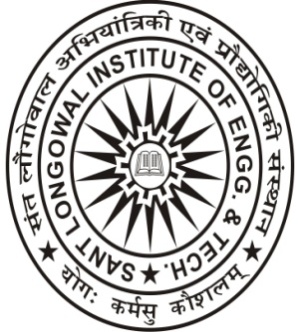 sNq lONgovwl AiBXwNiZkI EvN pROÖoigkI sNÆQwn, lONgovwl, sNg{r, pMjwb - 148 106(mwnv sNswDn mNZwlX ky ADIn समविश्वविद्यालय)Sant Longowal Institute of Engineering and TechnologyLongowal, Dist. Sangrur, Punjab – 148106(Deemed University under MHRD)Sr. No.Name of disciplineNumber of vacanciesDate of InterviewMathematics0105/08/2015Physics 0205/08/2015Chemistry0305/08/2015Mechanical Engineering0607/08/2015Electrical & Instrumentation Engineering0307/08/2015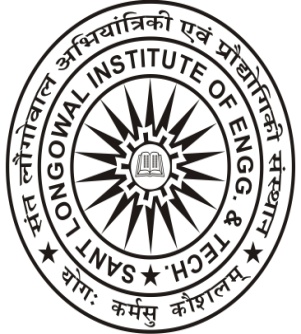 sNq lONgovwl AiBXwNiZkI EvN pROÖoigkI sNÆQwn, lONgovwl, sNg{r, pMjwb - 148 106(mwnv sNswDn mNZwlX ky ADIn समविश्वविद्यालय)Sant Longowal Institute of Engineering and TechnologyLongowal, Dist. Sangrur, Punjab – 148106(Deemed University under MHRD)sNq lONgovwl AiBXwNiZkI EvN pROÖoigkI sNÆQwn, lONgovwl, sNg{r, pMjwb - 148 106(mwnv sNswDn mNZwlX ky ADIn समविश्वविद्यालय)Sant Longowal Institute of Engineering and TechnologyLongowal, Dist. Sangrur, Punjab – 148106(Deemed University under MHRD)Walk in Interview for Appointments on Contract basis for Assistant Professor / Pro rata Lecturer / TechnicianAPPLICATION TO BE FILLED BY THE CANDIDATEDate of Interview:__________________________________________Name of Post:______________________________________________Department:_______________________________________________Affix recent coloured passport size photographSr. No.Name of the examinationUniversityYear of passingMarks securedMax. Marks%ageSr. No.Name of the PostEquivalence of the post to Professor/Asstt. Prof./LecturerScale of PayPeriodPeriodName of EmployerSr. No.Name of the PostEquivalence of the post to Professor/Asstt. Prof./LecturerScale of PayFromToName of EmployerSr. No.B.E./M. TechPh. DSr. No.Funding AgenciesWhether as PI or Co-PIMODROB or equivalentTAT/R&D or equivalentReference JournalsReference JournalsConferenceConferenceSr. No.InternationalNationalInternationalNational